目	录第一部分 部门概况一、主要职能二、部门机构设置及预算单位构成情况三、2023年度部门主要工作任务及目标第二部分 2023年度部门预算表一、收支总表二、收入总表三、支出总表四、财政拨款收支总表五、财政拨款支出表（功能科目）六、财政拨款基本支出表（经济科目）七、一般公共预算支出表八、一般公共预算基本支出表九、一般公共预算“三公”经费、会议费、培训费支出表十、政府性基金预算支出表十一、国有资本经营预算支出预算表十二、一般公共预算机关运行经费支出预算表十三、政府采购支出表第三部分 2023年度部门预算情况说明第四部分 名词解释第一部分 部门概况一、主要职能（一）负责行使市政府集中授权的市场准入、投资建设等方面的行政审批事项。（二）负责全市政务服务综合管理、业务指导等工作。负责市、镇两级高频政务公共服务事项清单动态管理。（三）负责全市“放管服”改革工作的统筹协调和组织实施。（四）负责全市一体化在线政务服务平台管理使用、统筹协调、数据归集和监督指导等工作。（五）组织市级政务服务事项集中受理办理。（六）负责全市公共资源交易管理协调监督工作。（七）负责拟订和组织实施全市政务服务信息化建设发展规划、年度工作计划及实施方案。开展全市政务服务“一张网”建设工作技术指导、业务培训等工作。（八）负责组织推进“互联网+监管”平台运用，归集共享监管数据，维护监管系统和监管数据安全。（九）负责建立行政审批与监管的协同联动机制。（十）完成市委、市政府交办的其他任务。二、部门机构设置及预算单位构成情况1.根据部门职责分工，本部门内设机构包括：办公室、政策法规科、行政审批制度改革科、审批一科、审批二科、审批三科、督查管理科、业务协调科、公共资源交易管理科、政务信息科、组织人事科。本部门下属单位包括:江阴市公共资源交易中心，江阴市政务服务中心。2.从预算单位构成看，纳入本部门2023年部门汇总预算编制范围的预算单位共计3家，具体包括：江阴市行政审批局（机关），江阴市公共资源交易中心，江阴市政务服务中心。三、2023年度部门主要工作任务及目标2023年，我们将按照市委市政府部署要求，高举“改革和服务”两面大旗，聚焦政务服务数字化转型和企业侧群众侧需求，全力打造“系统集成、便捷高效”的政务服务体系2.0版本，推动我市政务服务工作进一步由“快”到“便”、由“好”到“简”、由“优”到“实”，全面打响“澄心办•办澄事”营商品牌。一是聚心党建引领方向。深入贯彻落实新时代党的建设总要求，充分发挥党建联盟和支部堡垒作用，以党建促进中心工作提质增效。一是坚持“学”字为先。认真学习贯彻党的二十大精神，利用中心组集中学、个人自学、书记导学等形式，深刻领会十九大提出的新思想、新部署、新观点、新要求，深入研究把握新时代下政务服务工作的特点和规律，找准贯彻落实二十大精神的结合点、切入点和着力点，以更高的政治站位引领推动各项工作落实。二是坚持“活”字为本。持续亮化“一支部一品牌、一支部一亮点”建设，深化“变更一日达”快办队、“服务国企零距离”、“红色管家”等党建联盟、品牌建设，最大程度发挥党建引领功效，赋能改革、提效惠企。强化群团联动，通过举办亲子夏令营等各类活动，不断提升干部职工获得感、幸福感，切实增强中心的凝聚力和向心力。组建党建联盟志愿服务队伍，持续做好政务大厅双码查验、环境消杀、排队疏导、咨询登记等疫情防控工作，进一步巩固深化中心文明创建成果。三是坚持“严”字为要。深入推进党风廉政建设，不断巩固和扩大巡察整改工作成果。进一步转思路、转作风、转方法、提效能，着力在推动建章立制、构建长效机制、加强干部廉政教育上下功夫，强化日常督察和专项检查，促进全面从严治党向纵深发展、向基层延伸。二是聚焦改革发展路径。紧盯“要优化营商环境”的工作要求，以“一网、一窗、一件事”改革为突破，推动更多政务服务事项“掌上办”、“指尖办”。一是探索“智慧办”模式。依托“一网通办”平台，推行“免证办”服务，实现资金、补贴、服务等相关惠企利民政策“免申即享”，推出100个事项材料“两个免于提交”和10个数字化场景应用。二是完善“全周期”平台。持续深化“一件事”改革，广泛应用RPA、OCR、AI人工智能等技术手段，不断充实企业、个人全生命周期“一件事”服务内涵；聚焦用户侧需求，优化项目全生命周期平台，实现平台页面直观全面、平台操作简单易上手。三是打造“数字化”大厅。聚焦企业群众办事需求，在大厅设置电子引导、信息发布、信息查询、自助申报、取证打印等智能设备。持续深入推进电子证照、可信身份认证等数字化成果在窗口端的互通互认、推广应用，通过线上线下融合发力，持续优化大厅服务。三是聚力服务优化使命。注重“用户思维”、“客户体验”，不断创新便民惠企举措，用政务服务的“辛苦指数”换取企业群众的“满意指数”。一是服务范围再拓展。聚焦企业群众关切的异地办理问题，按照需求量大、覆盖面广、办理频次高的原则，通过加强周边地域合作，采取证照共享、印章互认等措施，推出新一批政务服务跨省通办事项，实现更多高频民生事项跨区域通办。二是服务体系再健全。优化“1+18+260+N”（1个市级政务服务大厅，18个镇级便民服务中心，260个村级便民服务站，N个“政银通办”银行网点、自助服务网点等便民服务延伸站点）管理模式，通过深化政银、政邮、政社等合作，探索在社区、楼宇、商场设置服务点，方便企业群众零距离办理。三是服务标准再规范。推进政务服务标准化规范化便利化建设，全面实行行政许可事项清单和政务服务事项动态管理机制。持续加强对审批中介服务机构的全过程监管，切实规范中介服务行为、压缩中介服务时限。健全审管衔接机制，依托“一网通办”平台，实现审批和监管信息实时共享，推动更多的证照数据向监管部门和属地政府推送，形成审批、监管、执法闭环回路。四是聚能提效发力引擎。紧紧围绕“提档升级、赶超跨越”，赋予高效审批“江阴速度”新内涵。一是商事登记流程再优化。依托“一网通办”平台，将企业开办、企业注销、许可证办理等涉企事项进行颗粒化整合，实现涉企服务全链条一网通办。积极推进企业变更登记全程网办，扩大全程电子化覆盖面，加快实现企业变更“一次不用跑”。二是投资建设业务再提速。结合江阴实际制定深化“三提三即”改革实施方案，把工程建设项目审批服务从立项用地、工程规划、施工许可、竣工验收向前延伸至前期策划生成、向后拓展至不动产登记，推进项目评估论证“再提前”、审批服务“再提效”、验收发证“再提速”，推动项目“策划即入库”“拿地即开工”“建成即投用”。三是资源交易平台再升级。进一步深化“一市一平台”整合工作，优化公共资源交易“数字见证”服务，建设智慧辅助评标系统，探索无锡“跨区通评”新模式，推进交通工程试点远程异地评标。大力推进国企集中采购全流程电子化、农村产权线上交易等“一网通办”建设，通过取消合同见证事项、强化评委现场监管、探索投标资格承诺制等举措，进一步提升交易主体获得感，切实降低企业投标成本。五是聚合系统集成机制。围绕“上下、左右、内外”三种关系，完善政务服务工作制度机制，打造共驻共建共治共享的政务服务新模式。一是坚持上下同频。在市级层面，持续优化市级政务服务大厅人员配置，推广“综窗式”服务，确保70%以上政务服务事项实现“一窗”分类办理，形成主题综窗为主体，部门综窗为辅助的新型模式。在镇街和村社区层面，进一步梳理市级高频事项下放镇街，通过开展政务服务专项培训、举办政务服务技能竞赛、强化“好差评”结果应用、实行评星定优制等措施，提高基层政务服务整体水平。二是坚持左右协同。健全完善江阴市政府推进政府职能转变和“放管服”改革协调小组工作规则，加强专题组之间的统筹协同，聚焦省、市级重点工作，通过工作例会、协调会议等制度机制，精准谋划施策、合力推进改革，力争打造更多省市领先的、可复制可推广的“江阴样本”。三是坚持内外兼修。对内持续深化“双争一创”专项行动，通过建立编外人员薪酬待遇增长机制、提高年度考核优秀占比、优秀人员优先提拔重用等机制，提升窗口人员积极性；通过制订出台政务服务规范负面清单等举措，切实提升窗口作风效能。对外设置“办不成事”反映窗口，提供兜底服务，解决企业和群众办事过程中遇到的疑难事项和复杂问题。第二部分2023年度江阴市行政审批局部门预算表注：本部门无政府性基金预算，也没有使用政府性基金安排的支出，故本表无数据。注：本部门无国有资本经营预算支出，故本表无数据。注：1.“机关运行经费”指行政单位（含参照公务员法管理的事业单位）使用一般公共预算安排的基本支出中的日常公用经费支出，包括办公及印刷费、邮电费、差旅费、会议费、福利费、日常维修费、专用材料及一般设备购置费、办公用房水电费、办公用房取暖费、办公用房物业管理费、公务用车运行维护费及其他费用等。第三部分 2023年度部门预算情况说明一、收支预算总体情况说明江阴市行政审批局2023年度收入、支出预算总计3,906.28万元，与上年相比收、支预算总计各减少1,041.81万元，减少21.05%。其中：（一）收入预算总计3,906.28万元。包括：1．本年收入合计3,906.28万元。（1）一般公共预算拨款收入3,906.28万元，与上年相比减少1,041.81万元，减少21.05%。主要原因是专项资金压减、专项减少。（2）政府性基金预算拨款收入0万元，与上年预算数相同。（3）国有资本经营预算拨款收入0万元，与上年预算数相同。（4）财政专户管理资金收入0万元，与上年预算数相同。（5）事业收入0万元，与上年预算数相同。（6）事业单位经营收入0万元，与上年预算数相同。（7）上级补助收入0万元，与上年预算数相同。（8）附属单位上缴收入0万元，与上年预算数相同。（9）其他收入0万元，与上年预算数相同。2．上年结转结余为0万元。与上年预算数相同。（二）支出预算总计3,906.28万元。包括：1．本年支出合计3,906.28万元。（1）一般公共服务支出（类）支出2,761.19万元，主要用于人员工资福利支出、商品服务支出、对个人和家庭补助支出、专项支出等。与上年相比减少938.54万元，减少25.37%。主要原因是专项资金压减、专项减少。（2）社会保障和就业支出（类）支出372.44万元，主要用于养老保险、职业年金、社保等。与上年相比增加18.33万元，增长5.18%。主要原因是养老保险、职业年金、社保基数调整。（3）住房保障支出（类）支出752.87万元，主要用于住房公积金、购房补贴、提租补贴等。与上年相比减少10.63万元，减少1.39%。主要原因是住房公积金、购房补贴、提租补贴基数调整。（4）其他支出（类）支出19.78万元，主要用于人员工作服专项。与上年相比减少110.97万元，减少84.87%。主要原因是减少窗口绩效考核奖专项。2．年终结转结余为0万元。二、收入预算情况说明江阴市行政审批局2023年收入预算合计3,906.28万元，包括本年收入3,906.28万元，上年结转结余0万元。其中：本年一般公共预算收入3,906.28万元，占100%；本年政府性基金预算收入0万元，占0%；本年国有资本经营预算收入0万元，占0%；本年财政专户管理资金0万元，占0%；本年事业收入0万元，占0%；本年事业单位经营收入0万元，占0%；本年上级补助收入0万元，占0%；本年附属单位上缴收入0万元，占0%；本年其他收入0万元，占0%；上年结转结余的一般公共预算收入0万元，占0%；上年结转结余的政府性基金预算收入0万元，占0%；上年结转结余的国有资本经营预算收入0万元，占0%；上年结转结余的财政专户管理资金0万元，占0%；上年结转结余的单位资金0万元，占0%。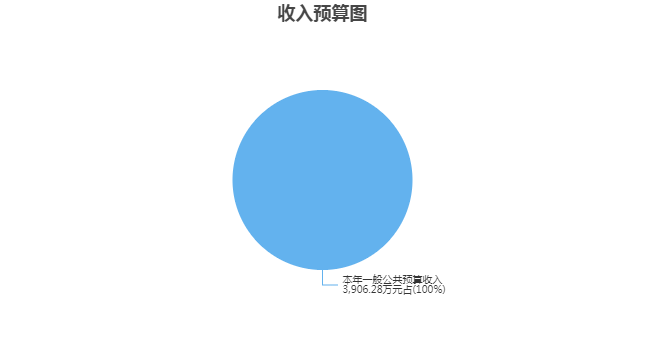 三、支出预算情况说明江阴市行政审批局2023年支出预算合计3,906.28万元，其中：基本支出3,320.03万元，占84.99%；项目支出586.25万元，占15.01%；事业单位经营支出0万元，占0%；上缴上级支出0万元，占0%；对附属单位补助支出0万元，占0%。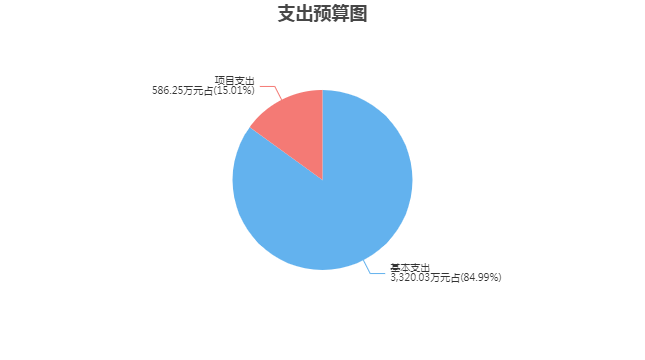 四、财政拨款收支预算总体情况说明江阴市行政审批局2023年度财政拨款收、支总预算3,906.28万元。与上年相比，财政拨款收、支总计各减少1,041.81万元，减少21.05%。主要原因是专项资金压减、专项减少。五、财政拨款支出预算情况说明江阴市行政审批局2023年财政拨款预算支出3,906.28万元，占本年支出合计的100%。与上年相比，财政拨款支出减少1,041.81万元，减少21.05%。主要原因是专项资金压减、专项减少。其中：（一）一般公共服务支出（类）1.政府办公厅（室）及相关机构事务（款）行政运行（项）支出1,276.68万元，与上年相比减少167.61万元，减少11.61%。主要原因是人员、奖金数调整。2.政府办公厅（室）及相关机构事务（款）机关服务（项）支出526.64万元，与上年相比减少298.43万元，减少36.17%。主要原因是人员、奖金数调整。3.政府办公厅（室）及相关机构事务（款）政务公开审批（项）支出437.67万元，与上年相比减少271.13万元，减少38.25%。主要原因是专项资金压减、专项减少。4.政府办公厅（室）及相关机构事务（款）其他政府办公厅（室）及相关机构事务支出（项）支出72万元，与上年相比减少23万元，减少24.21%。主要原因是专项资金压减、专项减少。5.其他一般公共服务支出（款）其他一般公共服务支出（项）支出448.2万元，与上年相比减少178.37万元，减少28.47%。主要原因是专项资金压减、专项减少。（二）社会保障和就业支出（类）1.行政事业单位养老支出（款）机关事业单位基本养老保险缴费支出（项）支出190.41万元，与上年相比增加9.64万元，增长5.33%。主要原因是养老保险基数调整。2.行政事业单位养老支出（款）机关事业单位职业年金缴费支出（项）支出95.21万元，与上年相比增加4.82万元，增长5.33%。主要原因是职业年金基数调整。3.其他社会保障和就业支出（款）其他社会保障和就业支出（项）支出86.82万元，与上年相比增加3.87万元，增长4.67%。主要原因是社保基数调整。（三）住房保障支出（类）1.住房改革支出（款）住房公积金（项）支出228.9万元，与上年相比减少5.52万元，减少2.35%。主要原因是住房公积金基数调整。2.住房改革支出（款）提租补贴（项）支出220.59万元，与上年相比增加1.29万元，增长0.59%。主要原因是提租补贴基数调整。3.住房改革支出（款）购房补贴（项）支出303.38万元，与上年相比减少6.4万元，减少2.07%。主要原因是购房补贴基数调整。（四）其他支出（类）其他支出（款）其他支出（项）支出19.78万元，与上年相比减少110.97万元，减少84.87%。主要原因是减少窗口绩效考核奖专项。六、财政拨款基本支出预算情况说明江阴市行政审批局2023年度财政拨款基本支出预算3,320.03万元，其中：（一）人员经费3,204.09万元。主要包括：基本工资、津贴补贴、奖金、伙食补助费、绩效工资、机关事业单位基本养老保险缴费、职业年金缴费、职工基本医疗保险缴费、其他社会保障缴费、住房公积金、医疗费、其他工资福利支出、退休费、其他对个人和家庭的补助。（二）公用经费115.94万元。主要包括：办公费、印刷费、差旅费、会议费、培训费、公务接待费、工会经费、公务用车运行维护费、其他商品和服务支出、其他资本性支出。七、一般公共预算支出预算情况说明江阴市行政审批局2023年一般公共预算财政拨款支出预算3,906.28万元，与上年相比减少1,041.81万元，减少21.05%。主要原因是专项资金压减、专项减少。八、一般公共预算基本支出预算情况说明江阴市行政审批局2023年度一般公共预算财政拨款基本支出预算3,320.03万元，其中：（一）人员经费3,204.09万元。主要包括：基本工资、津贴补贴、奖金、伙食补助费、绩效工资、机关事业单位基本养老保险缴费、职业年金缴费、职工基本医疗保险缴费、其他社会保障缴费、住房公积金、医疗费、其他工资福利支出、退休费、其他对个人和家庭的补助。（二）公用经费115.94万元。主要包括：办公费、印刷费、差旅费、会议费、培训费、公务接待费、工会经费、公务用车运行维护费、其他商品和服务支出、其他资本性支出。九、一般公共预算“三公”经费、会议费、培训费支出预算情况说明江阴市行政审批局2023年度一般公共预算拨款安排的“三公”经费预算支出中，因公出国（境）费支出0万元，占“三公”经费的0%；公务用车购置及运行维护费支出5.4万元，占“三公”经费的61.36%；公务接待费支出3.4万元，占“三公”经费的38.64%。具体情况如下：1．因公出国（境）费预算支出0万元，与上年预算数相同。2．公务用车购置及运行维护费预算支出5.4万元。其中：（1）公务用车购置预算支出0万元，与上年预算数相同。（2）公务用车运行维护费预算支出5.4万元，与上年预算数相同。3．公务接待费预算支出3.4万元，比上年预算减少1.45万元，主要原因是公务接待减少。江阴市行政审批局2023年度一般公共预算拨款安排的会议费预算支出3.43万元，比上年预算减少1.47万元，主要原因是会议减少。江阴市行政审批局2023年度一般公共预算拨款安排的培训费预算支出7.7万元，比上年预算减少3.3万元，主要原因是培训减少。十、政府性基金预算支出预算情况说明江阴市行政审批局2023年政府性基金支出预算支出0万元。与上年预算数相同。十一、国有资本经营预算支出预算情况说明江阴市行政审批局2023年国有资本经营预算支出0万元。与上年预算数相同。十二、一般公共预算机关运行经费支出预算情况说明2023年本部门一般公共预算机关运行经费预算支出62.54万元。与上年相比减少3.74万元，减少5.64%。主要原因是公用经费压减。十三、政府采购支出预算情况说明2023年度政府采购支出预算总额229.87万元，其中：拟采购货物支出200万元、拟采购工程支出0万元、拟采购服务支出29.87万元。十四、国有资产占用情况说明本部门共有车辆2辆，其中，副部（省）级及以上领导用车0辆、主要领导干部用车0辆、机要通信用车0辆、应急保障用车0辆、执法执勤用车0辆、特种专业技术用车0辆、离退休干部用车0辆，其他用车2辆；单价50万元（含）以上的通用设备2台（套），单价100万元（含）以上的专用设备0台（套）。十五、预算绩效目标设置情况说明2023年度，本部门整体支出纳入绩效目标管理，涉及财政性资金3,906.28万元；本部门共9个项目纳入绩效目标管理，涉及财政性资金合计586.25万元，占财政性资金(基本支出除外)总额的比例为100%。第四部分 名词解释一、财政拨款：单位从同级财政部门取得的各类财政拨款，包括一般公共预算拨款、政府性基金预算拨款、国有资本经营预算拨款。二、财政专户管理资金：缴入财政专户、实行专项管理的高中以上学费、住宿费、高校委托培养费、函大、电大、夜大及短训班培训费等教育收费。三、单位资金：除财政拨款收入和财政专户管理资金以外的收入，包括事业收入（不含教育收费）、上级补助收入、附属单位上缴收入、事业单位经营收入及其他收入（包含债务收入、投资收益等）。四、基本支出：指为保障机构正常运转、完成工作任务而发生的人员支出和公用支出。五、项目支出：指在基本支出之外为完成特定工作任务和事业发展目标所发生的支出。六、“三公”经费：指部门用一般公共预算财政拨款安排的因公出国（境）费、公务用车购置及运行维护费和公务接待费。其中，因公出国（境）费反映单位公务出国（境）的住宿费、旅费、伙食补助费、杂费、培训费等支出；公务用车购置及运行维护费反映单位公务用车购置费、燃料费、维修费、过路过桥费、保险费、安全奖励费用等支出；公务接待费反映单位按规定开支的各类公务接待（含外宾接待）支出。七、机关运行经费：指行政单位（含参照公务员法管理的事业单位）使用一般公共预算安排的基本支出中的日常公用经费支出，包括办公及印刷费、邮电费、差旅费、会议费、福利费、日常维修费、专用材料及一般设备购置费、办公用房水电费、办公用房取暖费、办公用房物业管理费、公务用车运行维护费及其他费用等。八、一般公共服务支出(类)政府办公厅（室）及相关机构事务(款)行政运行(项)：反映行政单位（包括实行公务员管理的事业单位）的基本支出。九、一般公共服务支出(类)政府办公厅（室）及相关机构事务(款)机关服务(项)：反映为行政单位（包括实行公务员管理的事业单位）提供后勤服务的各类后勤服务中心、医务室等附属事业单位的支出。其他事业单位的支出，凡单独设置了项级科目的，在单独设置的项级科目中反映。未单设项级科目的，在“其他”项级科目中反映。十、一般公共服务支出(类)政府办公厅（室）及相关机构事务(款)政务公开审批(项)：反映各级政府政务公开审批方面的支出。十一、一般公共服务支出(类)政府办公厅（室）及相关机构事务(款)其他政府办公厅（室）及相关机构事务支出(项)：反映除上述项目以外的其他政府办公厅（室）及相关机构事务支出。十二、一般公共服务支出(类)其他一般公共服务支出(款)其他一般公共服务支出(项)：反映除上述项目以外的其他一般公共服务支出。十三、社会保障和就业支出(类)行政事业单位养老支出(款)机关事业单位基本养老保险缴费支出(项)：反映机关事业单位实施养老保险制度由单位缴纳的基本养老保险费支出。十四、社会保障和就业支出(类)行政事业单位养老支出(款)机关事业单位职业年金缴费支出(项)：反映机关事业单位实施养老保险制度由单位实际缴纳的职业年金支出。十五、社会保障和就业支出(类)其他社会保障和就业支出(款)其他社会保障和就业支出(项)：反映除上述项目以外其他用于社会保障和就业方面的支出。十六、住房保障支出(类)住房改革支出(款)住房公积金(项)：反映行政事业单位按人力资源和社会保障部、财政部规定的基本工资和津贴补贴以及规定比例为职工缴纳的住房公积金。十七、住房保障支出(类)住房改革支出(款)提租补贴(项)：反映按房改政策规定的标准，行政事业单位向职工（含离退休人员）发放的租金补贴。十八、住房保障支出(类)住房改革支出(款)购房补贴(项)：反映按房改政策规定，行政事业单位向符合条件职工（含离退休人员）、军队(含武警)向转役复员离退休人员发放的用于购买住房的补贴。十九、其他支出(类)其他支出(款)其他支出(项)：反映除上述项目以外其他不能划分到具体功能科目中的支出项目。2023年度江阴市行政审批局部门预算公开公开01表公开01表公开01表公开01表公开01表收支总表收支总表收支总表收支总表收支总表部门：江阴市行政审批局部门：江阴市行政审批局部门：江阴市行政审批局单位：万元单位：万元收入收入支出支出支出项目预算数项目项目预算数一、一般公共预算拨款收入3,906.28一、一般公共服务支出一、一般公共服务支出2,761.19二、政府性基金预算拨款收入二、外交支出二、外交支出三、国有资本经营预算拨款收入三、国防支出三、国防支出四、财政专户管理资金收入四、公共安全支出四、公共安全支出五、事业收入五、教育支出五、教育支出六、事业单位经营收入六、科学技术支出六、科学技术支出七、上级补助收入七、文化旅游体育与传媒支出七、文化旅游体育与传媒支出八、附属单位上缴收入八、社会保障和就业支出八、社会保障和就业支出372.44九、其他收入九、社会保险基金支出九、社会保险基金支出十、卫生健康支出十、卫生健康支出十一、节能环保支出十一、节能环保支出十二、城乡社区支出十二、城乡社区支出十三、农林水支出十三、农林水支出十四、交通运输支出十四、交通运输支出十五、资源勘探工业信息等支出十五、资源勘探工业信息等支出十六、商业服务业等支出十六、商业服务业等支出十七、金融支出十七、金融支出十八、援助其他地区支出 十八、援助其他地区支出 十九、自然资源海洋气象等支出十九、自然资源海洋气象等支出二十、住房保障支出二十、住房保障支出752.87二十一、粮油物资储备支出二十一、粮油物资储备支出二十二、国有资本经营预算支出二十二、国有资本经营预算支出二十三、灾害防治及应急管理支出二十三、灾害防治及应急管理支出二十四、预备费二十四、预备费二十五、其他支出二十五、其他支出19.78二十六、转移性支出二十六、转移性支出二十七、债务还本支出二十七、债务还本支出二十八、债务付息支出二十八、债务付息支出二十九、债务发行费用支出二十九、债务发行费用支出三十、抗疫特别国债安排的支出三十、抗疫特别国债安排的支出本年收入合计3,906.28本年支出合计本年支出合计3,906.28上年结转结余年终结转结余年终结转结余收入总计3,906.28支出总计支出总计3,906.28公开02表公开02表公开02表公开02表公开02表公开02表公开02表公开02表公开02表公开02表公开02表公开02表公开02表公开02表公开02表公开02表公开02表公开02表公开02表收入总表收入总表收入总表收入总表收入总表收入总表收入总表收入总表收入总表收入总表收入总表收入总表收入总表收入总表收入总表收入总表收入总表收入总表收入总表部门：江阴市行政审批局部门：江阴市行政审批局部门：江阴市行政审批局部门：江阴市行政审批局部门：江阴市行政审批局部门：江阴市行政审批局部门：江阴市行政审批局部门：江阴市行政审批局部门：江阴市行政审批局部门：江阴市行政审批局部门：江阴市行政审批局部门：江阴市行政审批局部门：江阴市行政审批局单位：万元单位：万元单位：万元单位：万元单位：万元单位：万元部门代码部门名称合计本年收入本年收入本年收入本年收入本年收入本年收入本年收入本年收入本年收入本年收入上年结转结余上年结转结余上年结转结余上年结转结余上年结转结余上年结转结余部门代码部门名称合计小计一般公共预算政府性基金预算国有资本经营预算财政专户管理资金事业收入事业单位经营收入上级补助收入附属单位上缴收入其他收入小计一般公共预算政府性基金预算国有资本经营预算财政专户管理资金单位资金合计合计3,906.283,906.283,906.28601江阴市行政审批局3,906.283,906.283,906.28  601002江阴市行政审批局（机关）2,249.462,249.462,249.46  601005江阴市公共资源交易中心712.23712.23712.23  601008江阴市政务服务中心944.59944.59944.59公开03表公开03表公开03表公开03表公开03表公开03表公开03表公开03表支出总表支出总表支出总表支出总表支出总表支出总表支出总表支出总表部门：江阴市行政审批局部门：江阴市行政审批局部门：江阴市行政审批局部门：江阴市行政审批局部门：江阴市行政审批局部门：江阴市行政审批局单位：万元单位：万元科目编码科目名称合计基本支出项目支出事业单位经营支出上缴上级支出对附属单位补助支出合计合计3,906.283,320.03586.25201一般公共服务支出2,761.192,194.72566.47  20103政府办公厅（室）及相关机构事务2,312.991,803.32509.67    2010301行政运行1,276.681,276.68    2010303机关服务526.64526.64    2010306政务公开审批437.67437.67    2010399其他政府办公厅（室）及相关机构事务支出72.0072.00  20199其他一般公共服务支出448.20391.4056.80    2019999其他一般公共服务支出448.20391.4056.80208社会保障和就业支出372.44372.44  20805行政事业单位养老支出285.62285.62    2080505机关事业单位基本养老保险缴费支出190.41190.41    2080506机关事业单位职业年金缴费支出95.2195.21  20899其他社会保障和就业支出86.8286.82    2089999其他社会保障和就业支出86.8286.82221住房保障支出752.87752.87  22102住房改革支出752.87752.87    2210201住房公积金228.90228.90    2210202提租补贴220.59220.59    2210203购房补贴303.38303.38229其他支出19.7819.78  22999其他支出19.7819.78    2299999其他支出19.7819.78公开04表公开04表公开04表公开04表财政拨款收支总表财政拨款收支总表财政拨款收支总表财政拨款收支总表部门：江阴市行政审批局部门：江阴市行政审批局部门：江阴市行政审批局单位：万元收	入收	入支	出支	出项	目预算数项目预算数一、本年收入3,906.28一、本年支出3,906.28（一）一般公共预算拨款3,906.28（一）一般公共服务支出2,761.19（二）政府性基金预算拨款（二）外交支出（三）国有资本经营预算拨款（三）国防支出二、上年结转（四）公共安全支出（一）一般公共预算拨款（五）教育支出（二）政府性基金预算拨款（六）科学技术支出（三）国有资本经营预算拨款（七）文化旅游体育与传媒支出（八）社会保障和就业支出372.44（九）社会保险基金支出（十）卫生健康支出（十一）节能环保支出（十二）城乡社区支出（十三）农林水支出（十四）交通运输支出（十五）资源勘探工业信息等支出（十六）商业服务业等支出（十七）金融支出（十八）援助其他地区支出 （十九）自然资源海洋气象等支出（二十）住房保障支出752.87（二十一）粮油物资储备支出（二十二）国有资本经营预算支出（二十三）灾害防治及应急管理支出（二十四）预备费（二十五）其他支出19.78（二十六）转移性支出（二十七）债务还本支出（二十八）债务付息支出（二十九）债务发行费用支出（三十）抗疫特别国债安排的支出二、年终结转结余收入总计3,906.28支出总计3,906.28公开05表公开05表公开05表公开05表公开05表公开05表公开05表财政拨款支出表（功能科目）财政拨款支出表（功能科目）财政拨款支出表（功能科目）财政拨款支出表（功能科目）财政拨款支出表（功能科目）财政拨款支出表（功能科目）财政拨款支出表（功能科目）部门：江阴市行政审批局部门：江阴市行政审批局部门：江阴市行政审批局部门：江阴市行政审批局部门：江阴市行政审批局部门：江阴市行政审批局单位：万元科目编码科目名称合计基本支出基本支出基本支出项目支出科目编码科目名称合计小计人员经费公用经费项目支出合计合计3,906.283,320.033,204.09115.94586.25201一般公共服务支出2,761.192,194.722,078.78115.94566.47  20103政府办公厅（室）及相关机构事务2,312.991,803.321,709.3593.97509.67    2010301行政运行1,276.681,276.681,212.7863.90    2010303机关服务526.64526.64496.5730.07    2010306政务公开审批437.67437.67    2010399其他政府办公厅（室）及相关机构事务支出72.0072.00  20199其他一般公共服务支出448.20391.40369.4321.9756.80    2019999其他一般公共服务支出448.20391.40369.4321.9756.80208社会保障和就业支出372.44372.44372.44  20805行政事业单位养老支出285.62285.62285.62    2080505机关事业单位基本养老保险缴费支出190.41190.41190.41    2080506机关事业单位职业年金缴费支出95.2195.2195.21  20899其他社会保障和就业支出86.8286.8286.82    2089999其他社会保障和就业支出86.8286.8286.82221住房保障支出752.87752.87752.87  22102住房改革支出752.87752.87752.87    2210201住房公积金228.90228.90228.90    2210202提租补贴220.59220.59220.59    2210203购房补贴303.38303.38303.38229其他支出19.7819.78  22999其他支出19.7819.78    2299999其他支出19.7819.78公开06表公开06表公开06表公开06表公开06表财政拨款基本支出表（经济科目）财政拨款基本支出表（经济科目）财政拨款基本支出表（经济科目）财政拨款基本支出表（经济科目）财政拨款基本支出表（经济科目）部门：江阴市行政审批局部门：江阴市行政审批局部门：江阴市行政审批局部门：江阴市行政审批局单位：万元部门预算支出经济分类科目部门预算支出经济分类科目本年财政拨款基本支出本年财政拨款基本支出本年财政拨款基本支出科目编码科目名称合计人员经费公用经费合计合计3,320.033,204.09115.94301工资福利支出3,161.433,161.43  30101基本工资398.09398.09  30102津贴补贴911.74911.74  30103奖金569.95569.95  30106伙食补助费47.1347.13  30107绩效工资419.22419.22  30108机关事业单位基本养老保险缴费190.41190.41  30109职业年金缴费95.2195.21  30110职工基本医疗保险缴费76.5276.52  30112其他社会保障缴费10.3010.30  30113住房公积金228.90228.90  30114医疗费11.1611.16  30199其他工资福利支出202.80202.80302商品和服务支出113.58113.58  30201办公费47.2647.26  30202印刷费6.506.50  30211差旅费12.5012.50  30215会议费3.433.43  30216培训费7.707.70  30217公务接待费3.403.40  30228工会经费25.1125.11  30231公务用车运行维护费5.405.40  30299其他商品和服务支出2.282.28303对个人和家庭的补助42.6642.66  30302退休费39.0339.03  30399其他对个人和家庭的补助3.633.63310资本性支出2.362.36  31099其他资本性支出2.362.36公开07表公开07表公开07表公开07表公开07表公开07表公开07表一般公共预算支出表一般公共预算支出表一般公共预算支出表一般公共预算支出表一般公共预算支出表一般公共预算支出表一般公共预算支出表部门：江阴市行政审批局部门：江阴市行政审批局部门：江阴市行政审批局部门：江阴市行政审批局部门：江阴市行政审批局部门：江阴市行政审批局单位：万元科目编码科目名称合计基本支出基本支出基本支出项目支出科目编码科目名称合计小计人员经费公用经费项目支出合计合计3,906.283,320.033,204.09115.94586.25201一般公共服务支出2,761.192,194.722,078.78115.94566.47  20103政府办公厅（室）及相关机构事务2,312.991,803.321,709.3593.97509.67    2010301行政运行1,276.681,276.681,212.7863.90    2010303机关服务526.64526.64496.5730.07    2010306政务公开审批437.67437.67    2010399其他政府办公厅（室）及相关机构事务支出72.0072.00  20199其他一般公共服务支出448.20391.40369.4321.9756.80    2019999其他一般公共服务支出448.20391.40369.4321.9756.80208社会保障和就业支出372.44372.44372.44  20805行政事业单位养老支出285.62285.62285.62    2080505机关事业单位基本养老保险缴费支出190.41190.41190.41    2080506机关事业单位职业年金缴费支出95.2195.2195.21  20899其他社会保障和就业支出86.8286.8286.82    2089999其他社会保障和就业支出86.8286.8286.82221住房保障支出752.87752.87752.87  22102住房改革支出752.87752.87752.87    2210201住房公积金228.90228.90228.90    2210202提租补贴220.59220.59220.59    2210203购房补贴303.38303.38303.38229其他支出19.7819.78  22999其他支出19.7819.78    2299999其他支出19.7819.78公开08表公开08表公开08表公开08表公开08表一般公共预算基本支出表一般公共预算基本支出表一般公共预算基本支出表一般公共预算基本支出表一般公共预算基本支出表部门：江阴市行政审批局部门：江阴市行政审批局部门：江阴市行政审批局部门：江阴市行政审批局单位：万元部门预算支出经济分类科目部门预算支出经济分类科目本年一般公共预算基本支出本年一般公共预算基本支出本年一般公共预算基本支出科目编码科目名称合计人员经费公用经费合计合计3,320.033,204.09115.94301工资福利支出3,161.433,161.43  30101基本工资398.09398.09  30102津贴补贴911.74911.74  30103奖金569.95569.95  30106伙食补助费47.1347.13  30107绩效工资419.22419.22  30108机关事业单位基本养老保险缴费190.41190.41  30109职业年金缴费95.2195.21  30110职工基本医疗保险缴费76.5276.52  30112其他社会保障缴费10.3010.30  30113住房公积金228.90228.90  30114医疗费11.1611.16  30199其他工资福利支出202.80202.80302商品和服务支出113.58113.58  30201办公费47.2647.26  30202印刷费6.506.50  30211差旅费12.5012.50  30215会议费3.433.43  30216培训费7.707.70  30217公务接待费3.403.40  30228工会经费25.1125.11  30231公务用车运行维护费5.405.40  30299其他商品和服务支出2.282.28303对个人和家庭的补助42.6642.66  30302退休费39.0339.03  30399其他对个人和家庭的补助3.633.63310资本性支出2.362.36  31099其他资本性支出2.362.36公开09表公开09表公开09表公开09表公开09表公开09表公开09表公开09表一般公共预算“三公”经费、会议费、培训费支出表一般公共预算“三公”经费、会议费、培训费支出表一般公共预算“三公”经费、会议费、培训费支出表一般公共预算“三公”经费、会议费、培训费支出表一般公共预算“三公”经费、会议费、培训费支出表一般公共预算“三公”经费、会议费、培训费支出表一般公共预算“三公”经费、会议费、培训费支出表一般公共预算“三公”经费、会议费、培训费支出表部门：江阴市行政审批局部门：江阴市行政审批局部门：江阴市行政审批局部门：江阴市行政审批局部门：江阴市行政审批局部门：江阴市行政审批局单位：万元单位：万元“三公”经费合计因公出国（境）费公务用车购置及运行维护费公务用车购置及运行维护费公务用车购置及运行维护费公务接待费会议费培训费“三公”经费合计因公出国（境）费小计公务用车购置费公务用车运行维护费公务接待费会议费培训费8.800.005.400.005.403.403.437.70公开10表公开10表公开10表公开10表公开10表政府性基金预算支出表政府性基金预算支出表政府性基金预算支出表政府性基金预算支出表政府性基金预算支出表部门：江阴市行政审批局部门：江阴市行政审批局部门：江阴市行政审批局部门：江阴市行政审批局单位：万元科目编码科目名称本年政府性基金预算支出本年政府性基金预算支出本年政府性基金预算支出科目编码科目名称合计基本支出项目支出合计公开11表公开11表公开11表公开11表公开11表国有资本经营预算支出预算表国有资本经营预算支出预算表国有资本经营预算支出预算表国有资本经营预算支出预算表国有资本经营预算支出预算表部门：江阴市行政审批局部门：江阴市行政审批局部门：江阴市行政审批局部门：江阴市行政审批局单位：万元项    目项    目本年支出合计基本支出  项目支出功能分类科目编码科目名称本年支出合计基本支出  项目支出栏次栏次123合计合计公开12表公开12表公开12表公开12表一般公共预算机关运行经费支出预算表一般公共预算机关运行经费支出预算表一般公共预算机关运行经费支出预算表一般公共预算机关运行经费支出预算表部门：江阴市行政审批局部门：江阴市行政审批局部门：江阴市行政审批局单位：万元科目编码科目名称机关运行经费支出机关运行经费支出合计合计62.5462.54302商品和服务支出62.5462.54  30201办公费30.9430.94  30202印刷费4.004.00  30211差旅费6.006.00  30215会议费2.802.80  30216培训费5.605.60  30217公务接待费2.212.21  30228工会经费9.999.99  30299其他商品和服务支出1.001.00公开13表公开13表公开13表公开13表公开13表公开13表公开13表公开13表公开13表公开13表政府采购支出表政府采购支出表政府采购支出表政府采购支出表政府采购支出表政府采购支出表政府采购支出表政府采购支出表政府采购支出表政府采购支出表部门：江阴市行政审批局部门：江阴市行政审批局部门：江阴市行政审批局部门：江阴市行政审批局部门：江阴市行政审批局单位：万元采购品目大类专项名称经济科目采购品目名称采购组织形式资金来源资金来源资金来源资金来源总计采购品目大类专项名称经济科目采购品目名称采购组织形式一般公共预算资金政府性基金其他资金上年结转和结余资金总计合计229.87229.87货物200.00200.00江阴市行政审批局（机关）200.00200.00新开办企业免费刻制印章经费1其他商品和服务支出其他办公用品部门集中采购200.00200.00服务29.8729.87江阴市行政审批局（机关）29.8729.87投资项目节能评审费1其他商品和服务支出其他服务部门集中采购29.8729.87